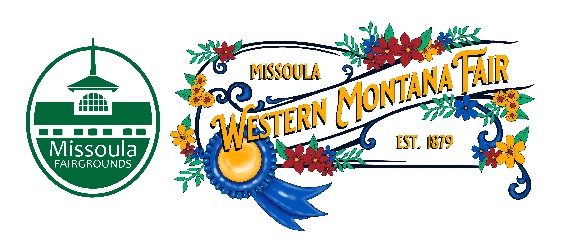 Missoula County Fair Event CommitteeThursday, March 14th, 2024, at 10:00 a.m.Fair Office, Building #12Missoula County Fairgrounds1101 South Avenue West, Missoula, MT 59801Join on your computer, mobile app or room device Click here to join the meetingMeeting ID: 286 977 583 829Passcode: wVruh7Download Teams | Join on the webOr call in (audio only)+1 406-272-4824,691310245#   United States, BillingsPhone Conference ID: 691 310 245#Find a local number | Reset PINCommittee Members Jim Sadler – ChairDave Bell - Vice-ChairSarah KnobelBrooke MartinHailey Jo Bergstrom Tonya RobertJane Kelly AgendaMeeting commencementRollcall & IntroductionsApproval of agendaPublic comment on items not on the agendaAction ItemsApproval of minutes from February 8th, 2024Discussion ItemsWestern Montana FairFood Vendor Selection Committee 2025 Fair Theme WMF Legend 2024Photoshoot RFP Updates4-H updateAdjournment – Next meeting Thursday, April 11th, 2024 10:00 a.m., at Missoula County Fairgrounds, Fair Office, Building #12, 1101 South Avenue W, Missoula, MT 59801.